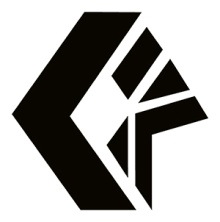 ПРОГРАМРАДА ГАЛЕРИЈЕ „ЧЕДОМИР КРСТИЋ“ ПИРОТЗА 2020. ГОДИНУПиротНазив установе: Галерија „Чедомир Крстић“Седиште: Пирот, Српских владара 77Оснивач: Општина ПиротПИБ 100353533Телефон/факс 010 321-565Шифра делатности: 91.02 - Музеји, галерије, збиркеМатични број:06979904Галерија је основана  на основу Одлуке  СО Пирот о оснивању Галерије у Пироту, донете на седници одржаној 26.05.1993.године. На основу одлуке Управног одбора од 22.01.1999.године Галерија је променила назив у Галерија „Чедомир Крстић“.Број запослених у Галерији је три: 1 са високом стручном спремом, 1 са вишом школском спремом и 1 са срењом школском спремом.У Галерији постоји потреба за упошљавањем Историчара уметности или Организатора галеријских активности.На основу Правилника о организацији и систематизацији послова у Галерији “Чедомир Крстић“ организатор галеријских активности, који тренутно у Галерији обавља ове послове по Уговору о привременим и повременим пословима, обавља следеће послове:  организује ауторске и друге изложбе ликовних дела, инсталација, перформанса, хепенинге, изложбе примењене уметности и дизајна и остало што је у домену визуелних уметности; организује манипулацију културним добрима унутар Галерије; координира реализацију галеријских програма у оквиру годишњег плана рада; планира и координира избор и набавку аудио-визуелних средстава и опреме; планира, координира, организује и прати едукативне акције и пројекте намењене јавности; предлаже поједине изложбе уметничком директору и директору; припрема материјал за штампање каталога, изложби и осталих публикација...Квалификациона структура по годинама старости:21 – 30 година 1 радник, 50 - 60 год. – 1 радник, преко 60 год. – 1 радник,Квалификациона структура по годинама стажа:1 – 10 година – 1 радник, 20 - 25 год. – 1 радник, 30 - 35 год. - 1 радникФинансирање основне делатности Галерије је искључиво из буџета Општине Пирот.Галерија не остварује сопствене приходе.Рад Галерије је регулисан Законом о културним добрима, Законом о раду, Статутом Галерије, Правилником о систематизацији радних места, као и другим законским и подзаконским прописима.Како је Галерија „Чедомир Крстић“ установа чији је основни задатак презентовање, проучавање и популарисање савременог визуелног стваралаштва, овај задатак реализује кроз изложбену и информативну активност Галерије. Осим тога Галерија поседује властити фонд уметничких дела због чега има карактер музејске установе и обавља све законом предвиђене музеолошке послове.Као непрофитабилна установа, основана од стране СО Пирот, Галерија поред основне излагачке делатности , прикупља, чува, документује и презентује ликовне вредности свога окружења,  брине  се о чувању и унапређењу ликовног наслеђа (фонда). Галеријски фонд уметничких дела садржи 230 уметничких и четири легата: Чедомира Крстића, Радомира Антића, Милене Мијалковић Николић и Слободана Сотирова. Галерија шири и негује опште културне вредности и едукативне програме. 1.2. КОНЦЕПТ Галерија мора кроз свој рад да ствара свој став према уметности, да изналази могућности за увек нови приступ у презентацији материјала, а  организовањем изложби различите тематике и садржаја уз савремени концепт да се приближи публици на најнепосреднији начин. Потребно је превазићи предрасуду да је галерија само празан простор за излагање а не и центар културних збивања. Учинити све да Галерија буде отворена за сарадњу, напредне идеје и нове програме који имају своју будућност.2. ДЕЛАТНОСТ УСТАНОВЕ2.1.Дефинисање делатностиГалерија је установа која се, у складу са Законом о културним добрима, бави превасходно  изложбеним активностима и презентацијом покретних историјско-уметничких културних добара, аутора и њихових дела,  презентацијом повремених тематских и ауторских изложби. Ове активности обавља у више нивоа:Први, базични подразумева изложбену активност презентацијом уметничких дела аутора на основу конкурса, по позиву домаћих и гостујућих аутора, а који подразумева евидентирање и аквизицију(набавку путем поклона или уговора), документаристичку обраду (по принципима предвиђеним законским прописима), конзервацију, рестаурацију и трезорирање (трајно чување) слика, скулптура, графика и других уметничких културних добара.Други ниво рада су различити видови стручно-научних анализа (стручно и научно истраживање ликовних стваралаца, историјских периода, догађаја и процеса везаних за време њиховог стварања).Трећи вид рада галерије представљају различити видови експозиције резултата претходна три нивоа путем изложби (сталне поставке, тематске и повремене изложбе), јавни скупови (предавања, трибине, промоције, научни скупови) али и различитих издања (монографије, каталози, проспекти...).Четврти вид рада галерије представља веома широк спектар комуникација са широм и стручном јавношћу (стручна вођења, промоције, предавања, трибине и сл.). 2.2.Планиране активности- Аквизиције (набавка ликовних дела поклоном или откупом, донацијама и обавезама из Правилника о раду Галерије).- Стручна и научна истраживања (рад на ликовном фонду галерије, стручна и картотечка обрада постојећег фонда, стручна анализа и израда документације збирке...)- Конзерваторске активности на предметима који ће бити део будуће сталне поставке Завичајне збирке, ликовне збирке Галерије и стална брига око легата Галерије (Чедомир Крстић, Радомир Антић, Милена Мијалковић Николић)- Документаристичке активности ( компјутерска обрада свих збирки посредством професионалног, наменског софтвера „Етернитас“ уз дигитално снимање (фотографисање и скенирање). Ова активност подразумева и евидентирање архивског материјала о протеклим изложбеним активностима, - Трезорирање ликовног фонда у наменским депоима.- Издавачка и сродне активности (информативни материјал који прати повремене ликовне, тематске и друге програме Галерије)- Јавне програмске активности: Адаптација канцеларијског простора, израда новог депоа након проширења галерије према Дому Војске за ликовни фонд галерије, израда простора за трајну презентацију Легата галерије (четири легата аутора који су завештали своја дела Галерији: Чадомир Крстић, Радомир Антић и Милена Мијалковић Николић и легат Слободана Сотирова), адаптација другог дела галерије за изложбе мањег значаја и адаптација простора за евентуални продајни простор... Ове активности биће активиране код Оснивача СО Пирот и Министарства културе. 3.ПРОСТОР И ОПРЕМА3.1.Простор	Предстојеће адаптације простора у оквиру Дома Војске где је Галерија распоредом и деобом добила простор од 40 квадрата за депо и смештај уметничког фонда, преправке и потребне адаптације биће уз сагласност Оснивача и у складу са одобрењима надлежних институција и органа. Најпре адаптација зидних површина, осветљење просторија, видео надзор, израда подних површина и грејање.	 Реорганизација постојећег пословног простора, изложбених простора и депоа.	За депоирање ликовних предмета неопходна је адаптација постојећих и израда новог депоа а у складу са најновијим музеолошким принципима који подразумевају адекватно светло, влажност, микро и макро услове, температуру...	Наредне године предстоји и кречење изложбених просторија као редовно одржавање а у циљу што боље презентације изложбених поставки.3.2. Опрема		За обављање стручног рада у Галерији неопходна је допуна расвете у изложбеним салама са ЛЕД и СПОТ светлима. У простору који је дат галерији издвојен из Дома војске, не постоји адекватно изложбено светло па је неопходно поставити  додатно ЛЕД и СПОТ светло и светло које ће испотенцирати битне елементе на уметничким радовима. Начин расвете, врста осветљења и потребна опрема биће поверена стручним лицима.	У изложбеној сали Галерије постоје два клима уређаја који не задовољавају потребе овог простора. Потребно је заменити ове уређаје новом ИНВЕРТОР климом која би у зимским месецима грејала овај простор(галерија годинама има проблем грејања у изложбеним салама) а у летњем периоду хладила. Велики је проблем током отварања изложби када је велики број посетилаца недостатак одговарајуће температуре. 	За потребе изложбене делатности неопходна  је допуна изложбених помагала: стакла (20 комада димензије 60 х 80 цм и 70 х 100 цм), панои (10 комада) и парспартуи  у више нијанси (30 комада).	Галерија уредно води документацију о протеклим изложбама. За смештај каталога, позивница, плаката, архивске грађе, неопходна је набавка ормана за одлагање документације и архивског материјала Галерије. За увођење галеријске документације потребна је куповина  екстерних флеш меморија за одлагање фотографија, набавка професионалних фасцикли и фолија.Наредне године треба планирати и сав потребан материјал у циљу дигитализације галеријског материјала: документације, архивске грађе и галеријског фонда.4.ОРГАНИЗАЦИЈА РАДАРеорганизација рада Галерије вршиће се у оквиру три службе:   - Служба за рад са збирком  - Служба за јавне комуникације (рад са публиком) и  - Општа службаСтручна активност Галерије, реализоваће су у више различитих праваца, а биће груписане у две врсте пословаРад са ликовном збирком (аквизиција, откупом, преузимањем, поклоном, стручна и научна истраживања, конзерваторске активности, документаристичке активности, трезорирање, издавачка и сродне активности).Рад са публиком (рад са публиком у оквиру легата, рад са публиком повремених и тематских изложби, организација различитих јавних програма, широк спектар маркетиншких и промотивних активности.Формирање Продајног простора (у циљу побољшања услова рада у галерији, комуникација са ликовним уметницима и пласирање уметничких дела публици 5.СТРУЧНА ДЕЛАТНОСТ	Стручна обрада ликовног фонда подразумева евидентирање кроз Улазну књигу ликовног материјала, картотечку обраду, фотографисање и увођење предмета у регистар по најновијим принципима програма МИСС Етернитас. У току је дигитализација уметничких и других збирки која је у складу са Законом о културним добрима. Галерија ће адекватним програмом о дигитализацији стручно обрадити постојећи фонд слика, скулптура, графика и дигиталних принтова и четири постојећа Легата	Стручна заштита ликовног фонда стручном обрадом, фотодокументацијом, конзервацијом, депоирањем, микрофилмовањем, архивирањем и другим стручним музеолошким методама. У оквиру тога потребно је извршити опрему појединих слика из фонда и конзервацију слика из легата „Чедомира Крстића“. Заштита подразумева компјутерску обраду ликовног фонда посредтсвом професионалног, наменског софтвера уз дигитално снимање (фотографисање и скенирање). 	Рад на стручним истраживањима  подразумева формирање ликовних биографија уметника са територије Пирота који су обележили одређене периоде у ликовном животу града. У том смислу израда појединачних биографија биће допуна ранијим истраживањима о Ликовном животу града.	Уметнички фонд Галерије „Чедомир Крстић“ има у власништву 230 уметничких дела добијених углавном поклоном. За попуну галеријског фонда уметничких дела неопходно је обезбедити и средства за откуп, најмање једног уметничког дела годишње.Галерија има приручну, стручну библиотеку. За попуну библиотечког фонда потребна је набавка појединих наслова из области историје уметности а током трајања Сајма књига.	Ажурирање и одржавање сајта галерије (www.galerijapirot.com)	У зависности од кадровске структуре Галерије планирано је полагање стручних испита за радника за радно место кустоса Галерије и техничког лица при Народном музеју Београд а на основу обавеза из закона о културним добрима.6.ОБРАЗОВНА  И ИЗДАВАЧКА ДЕЛАТНОСТ6.1.Образовна 	- Организовање стручних предавања и скупова у оквиру Галерије.		- Рад на повећању изложбене публике у Галерији	- Креативне радионице, нарочито покретање дечјих радионица и сликарских маратона	- Концерти, промоције књига, пројекције документарних филмова из области уметности и друге промоције и културни програми у складу са галеријским делатностима.	- Вођење документације о протеклим догађајима у Галерији кроз фототеку, херамотеку, видео и тонским записима и осталим стручним методама.6.2.Издавачка		- Израда каталога поводом самосталних, колективних, традиционалних и гостујућих изложби 	- Публиковање легата Галерије            - Писање стручних текстова за локалне и друге часописе		- Израда публикације ЕПОХА У ДЕЛИМА ЛИКОВНИХ УМЕТНИКА ПИРОЋАНАЦАЛиковни уметници Пироћанци обележили су једну епоху у ликовном животу града. Тим поводом потребно је расветлити период од 50-тих година 20.века до данас, указати на значај аутора међу којима је већина била ван Пирот, у метрополама, али и тако враћали су се граду и учинили да ликовна традиција буде саставни део живота и рада Пирота. Делатност аутора биће представљена монографски а величина текста по њиховом значају.Уколико постоје реалне могућности планирано је и објављивање публикације НОВЕ АКВИЗИЦИЈЕ  Галерије „Чедомир Крстић“ИЗЛОЖБЕНА ДЕЛАТНОСТ1. Александар Бујановић, Портрети… “ свесно „упловио“ у магични свијет фацијалних упризорења, активирајући аналитички дискурс са сваким појединачним ликом који постаје његов противник у двобоју, и где се отвара једна ментална борба између уметника и модела. Било да је у питању аутопортрет или портрети људи који су блиски самом уметнику, а чији је он психолог у бележењу есенцијалних и карактерних „тачака“ који погледом вежу посматрача за платно, уметник једноставно живи животе својих модела као посредник између људских енергија...“2. Биљана Миленовић, Цртежи (пастел на папиру), рођена 1986. у Ћуприји. Дипломирала на Факултету Ликовних Уметности у Београду и конзервацију и рестаурацију на Академији Српске Православне Цркве.3. Бисерка Петровић, Маја илузија, слике;Факултет Ликовних Уметности, Београд, Диплома из области уметничке графике, Факултет Ликовних Уметности- Фиренца, Италија, Специјализација – Мастер из области уметничке графике и визуелних уметности Филолошки Факултет Универзитета у Београду,  Италијански и Енглески језик и књижевност, 1996.-1999, апсолвент, Члан УЛУС-а (сликарска секција) од 2016. године.Сликар “С Љубављу, Винсент”-а, у историји светске кинематографије првог дугометражног филма сликаног руком уљем на платну, који је добио више од 20 награда на престижним фестивалима широм света и био кандидат за Оскара.4. Јасна Гулан Ружић, Екцентрична геометрија, рођена 1976 године у Новом Саду. Дипломирала на ликовном департману, катедра за графику у класи проф. Слободана Кнежевића. Године 2007.магистрирала на истој Академији на катедри за графику у класи проф. Слободана Кнежевића. Oд 2004. године запослена у Покрајинском заводу за заштиту споменика културе, Петроварадин, као сликар-конзерватор. 2009. стекла звање сликара-конзерватора, вишег стручног сарадника. Oд 2017. на докторским студијама на Академији уметности у Новом Саду5. Матија Рајковић, Дигитална графика, рођен 1980. у Београду. Дипломирао је на сликарском одсеку Академије уметности у Новом Саду 2003. у класи професора Јована Ракиџића. Постдипломске студије завршио на истом одсеку Факултета ликовних уметности у Београду 2009. у класи професора Чедомира Васића. Члан је УЛУС–а од 2005. и УЛУК-Крушевац од 2011. (један је од оснивача). Излаже од 1999. до сад 33 пута самостално и 120 пута групно. Предаје на Високој школи струковних студија за васпитаче у Крушевцу од 2010. Живи и ствара на релацији Крушевац – Београд.6. Велимир Ђорђевић, Уникатна керамика (Велики Суводол, 1943-), учио грнчарски занат у Смедеревској Паланци код Теофила Стојановића. Израдом уникатне керамике бави се од 1968. Када је добио прву награду на Тријеналу керамике у Суботици. Члан је УЛУПДС-а. Живи и ради у Зајечару.7. Светислав Јовановић Цела, Слике, Рођен1950. године у селу Крупац. Након Гимназије у Пироту завршио „Вишу педагошку школу“- смер ликовна култура у Приштини. Члан је Друштва ликовних уметника и педагога Пирота. Током читавог радног века, бавио се педагошким радом у основним школама у Пироту. Доминантне технике које користи у раду су уље и акрилик на платну а мотиве проналази у окружењу.  Имао је две самосталне и више колективних изложби.8. Зоран Милутиновић, Фотографије, оториноларинголог, доктор медицинских наука, редовни професор Медицинског факултета у Београду-Члан Фото савеза Србије, са звањем мајстор фотографије (МФ ФСС). -Носилац звања ЕФИАП/п, први у Србији (Екселенција – платина Интернационалне федерације фотографских асоцијација).-Носилац звања ГПСА (злато Фотографског друштва Америке) и звања МПСА (мајстор Фотографског друштва Америке).Учесник 28 самосталних изложби и преко 380 групних изложби фотографија у земљи. Добитник преко 290 награда. Ауторски опус обухвата разне области фотографије, укључујући фотографисање природе, документарну, експерименталну и инфрацрвену фотографију.9. Савремена Графика  Васил  Владимиров  Ангелов, рођен 11.07.1987.у Софији, Р.Бугарска. Дипломирао је на Националној ликовној академији у Софији на катедри за ликовну графику у класи професора Јохана Јотова 2010.године.Живи и ради у Софији.Горан Тричковски, рођен 19.11.1987.године у Делчеву, Р.Северна Македонија.Дипломирао је у класи професора Јохана Јотова на катедри за графику на Националној ликовној академији у Софији.Живи и ради у Софији.Зоран Мише, рођен 08.08.1984.у Охриду,Р.Северна Македонија.Дипломирао је на Националној ликовној академији у Софији на катедри за графику у класи професора Диме Колибарова 2007.године.Живи и ради у Софији.Павел Целкоски, рођен 22.05.1986.у Охриду, Р.Северна Македонија. Дипломирао је на Националној ликовној академији у Софији на катедри за графику у класи професора Јохана Јотова 2010.године.Живи и ради у Софији.Иван Евлогиев Матеев, рођен 29.12.1988.у Софији, Р.Бугарска. Дипломирао је на Националној ликовној академији у Софији на катедри за ликовну графику10.Милица Ђорђевић, Да/Не фотографије, Дипломирала фотографију на Факултету примењених уметности у Београду, у класи проф. Бранимира Карановића. Након завршетка студија усавршавала се у области фотографије у Словачкој и Америци, у организацији Академије уметности у Братислави, Геттy института, Метрополитен музеја у Њујорку и НЕДЦЦ центра у Андоверу. Излагала на више колективних домаћих и међународних жирираних изложби од којих се издвајају: Бијенале уметности минијатуре у Горњем Милановцу, Међународни салон фотографских минијатура у Београду, Мајски салон УЛУПУДС-а у Београду, Регионални салон у Ужицу... 11. Дјо Ин Фан - ДУНХУАН, пројекат Уметничке галерије „Бела кутија“ из Хонг Конга о пећинском сликарству кинеске области Дунхуан са радионицом.12. Анђелка Манчић, Слике, (Пирот, 1951.-) дипломирала на факултету ликовних уметности у београду у класи проф.Младена Србиновића. Излаже самостално и колективно од 1975.год. Члан ДЛУП Пирота. Бавила се педагошким радом.13.Љубодраг Јанковић Јале, Цртежи,  (Пирот, 1932.-), Школу за примењену уметност-одсек графике завршио у Београду у класи професора Винка Грдана. Радио као асистент на одсеку примењеног сликарства на Академији примењених уметности 1962. А пет година касније изабран је за доцента на предмету Вечерњи акт. До пензионисања би редовни професор. Члан УЛУС-а. Традиционалне изложбе:14. ДЕЧЈИ ЛИКОВНИ САЛОН15. ГОДИШЊА ИЗЛОЖБА УДРУЖЕЊА „ПИРГОС АРТ“16. ГОДИШЊА ИЗЛОЖБА ДЛУП И НОВЕ АРТ СЦЕНЕ17. МАЈСКА ИЗЛОЖБА УМЕТНИКА ПИРОЋАНАЦАИзложбе по позиву:Изложба из Дома војске Србије „ИСПОВЕСТ ЈУГОСЛОВЕНСКЕ МОДЕРНЕ“Лазар Возаревић, цртежиСАНУ Београд Олга ЈанчићЧЕДОМИР КРСТИЋ, РЕТРОСПЕКТИВАПригодне изложбе (други део Галерије):Ликовне радионице у оквиру Културног лета					Током године планиране су и изложбене постовке ПО ПОЗИВУ  у сарадњи са Галеријом САНУ-Београд, Галеријом Савремене ликовне уметности Ниш, Народним музејем Београд и осталим релевантним установама. 						Директор Галерије „Чедомир Крстић“							Радмила Влатковић						_____________________________